ПОЯСНИТЕЛЬНАЯ ЗАПИСКА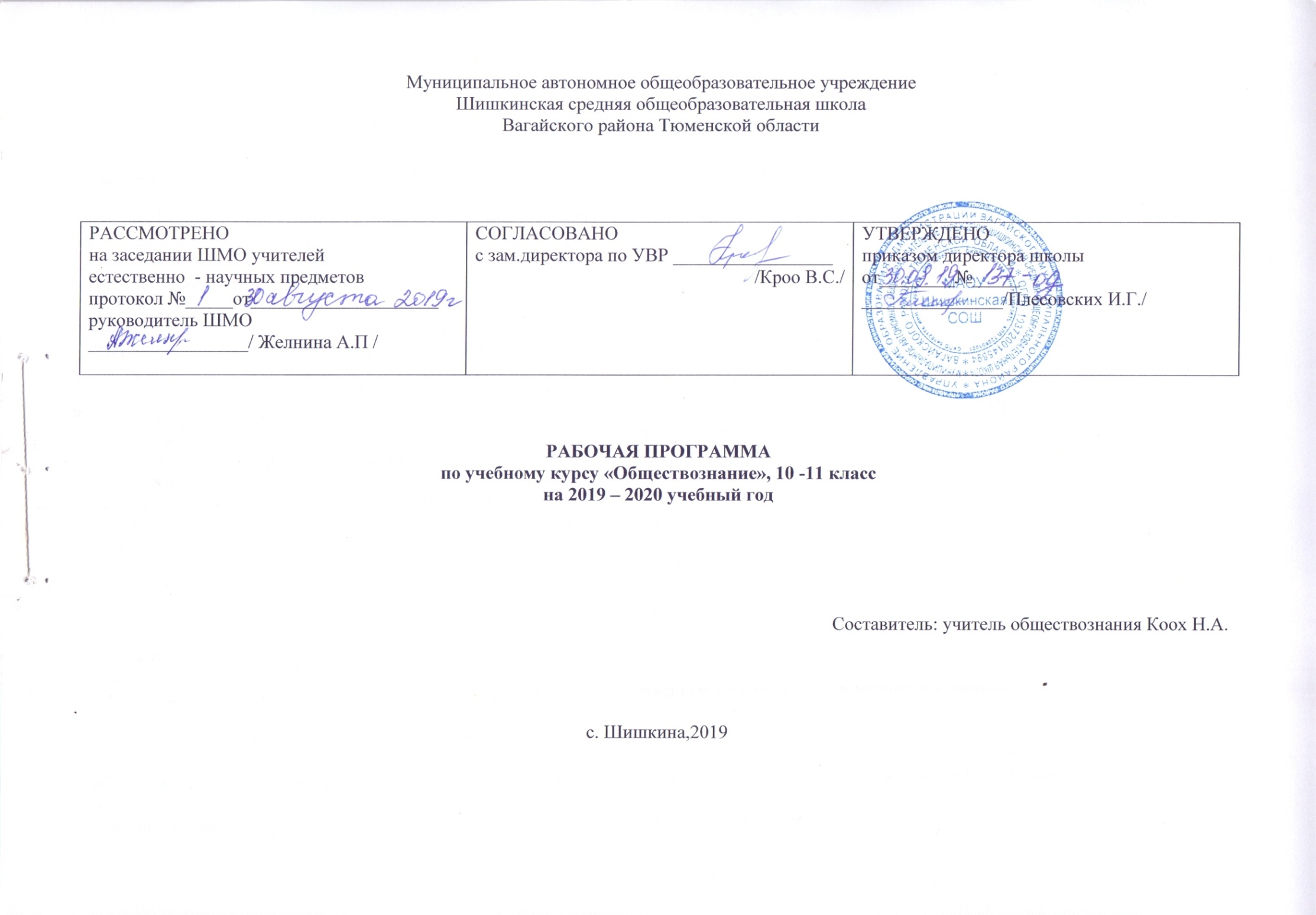 Рабочая  программа по обществознанию для 10 -11  классов составлена на основе Федерального Закона «Об образовании в Российской Федерации» от 29.12. 2012 № 273-ФЗ (в редакции от 26.07.2019);Примерной программы основного общего образования по обществознанию с учетом авторской программы  по обществознанию для 6-11 классов под редакцией Л. Н. Боголюбова (Москва, «Просвещение», 2011 г.) на основе федерального государственного образовательного стандартаПриказа Министерства образования и науки РФ от 31 марта 2014 г. № 253 «Об утверждении федерального перечня учебников, рекомендуемых к использованию при реализации имеющих государственную аккредитацию образовательных программ начального общего, основного общего, среднего общего образования»Письма Министерства образования и науки РФ от 28 октября 2015 г. № 08-1786 “О рабочих программах учебных предметов”Учебного плана МАОУ Шишкинской СОШ      Используются учебники «Обществознание» 10 класс под ред. Л.Н. Боголюбова. 4-е изд. М.: Просвещение, 2008;            «Обществознание» 11 класс под ред. Л.Н. Боголюбова, [и др.]. 3-е изд. М.: Просвещение, 2017.  Согласно программе на изучение обществознания в 10 классе отводится 68 часов в год, 2 часа в неделю. В 11 классе отводится 68 часов в год, 2 часа в неделю.Требования к уровню подготовки учащихся 10 – 11 классов:В результате изучения обществознания на базовом уровне ученик должен Знать и понимать: - биосоциальную сущность человека, основные этапы и факторы социализации личности, место и роль человека в системе общественных отношений; - тенденции развития общества в целом как сложной динамичной системы, а также важнейших социальных институтов; - необходимость регулирования общественных отношений, сущность социальных норм, механизмы правового регулирования; - особенности социально-гуманитарного познания. Уметь: - характеризовать основные социальные объекты, выделяя их существенные признаки, закономерности развития; - анализировать актуальную информацию о социальных объектах, выявляя их общие черты и различия; устанавливать соответствия между существенными чертами и признаками изученных социальных явлений и обществоведческими терминами и понятиями; - объяснять причинно-следственные и функциональные связи изученных социальных объектов (включая взаимодействия человека и общества, важнейших социальных институтов, общества и природной среды, общества и культуры, взаимосвязи подсистем и элементов общества); - раскрывать на примерах изученные теоретические положения и понятия социально- экономических и гуманитарных наук; - осуществлять поиск социальной информации, представленной в различных знаковых системах (текст, схема, таблица, диаграмма, аудиовизуальный ряд); извлекать из неадаптированных оригинальных текстов (правовых, научно-популярных, публицистических и других) знания по заданным темам; систематизировать, анализировать и обобщать неупорядоченную социальную информацию; различать в ней факты и мнения, аргументы и выводы; - оценивать действия субъектов социальной жизни, включая личность, группы, организации, с точки зрения социальных норм, экономической рациональности; - формулировать на основе приобретенных обществоведческих знаний собственные суждения и аргументы по определенным проблемам; - подготавливать устное выступление, творческую работу по социальной проблематике; - применять социально-экономические и гуманитарные знания в процессе решения познавательных задач по актуальным социальным проблемам. Использовать приобретенные знания и умения в практической деятельности и повседневной жизни для: - успешного выполнения типичных социальных ролей, сознательного взаимодействия с различными социальными институтами; - совершенствования собственной познавательной деятельности; - критического восприятия информации, получаемой в межличностном общении и массовой коммуникации; осуществления самостоятельного поиска, анализа и использования собранной социальной информации; - решения практических жизненных проблем, возникающих в социальной деятельности; - ориентировки в актуальных общественных событиях, определения личной гражданской позиции; - предвидения возможных последствий определенных социальных действий; - оценки происходящих событий и поведения людей с точки зрения морали и права; - реализации и защиты прав человека и гражданина, осознанного выполнения гражданских обязанностей; - осуществления конструктивного взаимодействия людей с разными убеждениями, культурными ценностями и социальным положением; - понимания взаимосвязи учебного предмета с особенностями профессий и профессиональной деятельности, в основе которых лежат знания по данному учебному предмету.Содержание 10 классРАЗДЕЛ 1. ОБЩЕСТВО И ЧЕЛОВЕК (16 ч)Введение – 1 часТема 1. Общество (4 ч)Общество как совместная Жизнедеятельность людей. Общество и природа. Общество и культура. Науки об обществе. Структура общества. Общество как сложная динамичная система. Взаимосвязь экономической, социальной, политической и духовной сфер Жизни общества. Социальные институты.Тема 2. Человек (12 ч)Природа человека. Человек как продукт биологической, социальной и культурной эволюции. Цель и смысл Жизни человека. Науки o человеке. Человек как духовное существо. Духовная Жизнь человека. Мировоззрение. Ценностные ориентиры личности. Патриотизм и гражданственность.Деятельность как способ существования людей. Деятельность и ее мотивация. Многообразие деятельности. Сознание и деятельность.Познание и знание. Познание мира: чувственное и рациональное, истинное и ложное. Истина и ее критерии. Многообразие форм человеческого знания. Социальное и гуманитарное знание.Человек   в системе   социальных связей.   Личность, факторы, влияющие на   ее формирование.   Самосознание   и самореализация.   Социальное поведение. Единство свободы и ответственности личности.РАЗДЕЛ 2. ОСНОВНЫЕ СФЕРЫ ОБЩЕСТВЕННОЙ ЖИЗНИ (З8 ч)Тема З. Духовная культура (8 ч)Духовная Жизнь общества. Культура и духовная Жизнь. Формы и разновидности культуры: народная, массовая и элитарная. Диалог культур. Средства массовой информации.Наука и образование. Наука, ее роль в современном мире. Этика ученого. Непрерывное образование и самообразование. Мораль и религия. Мораль, ее категории.   Религия, ее   роль   в   жизни   общества.   Нравственная   культура. Искусство   и   духовная   жизнь. Искусство, его   формы, основные направления. Эстетическая культура. Тенденции духовной жизни современной России.Тема 4. Экономическая сфера (4 ч)Роль экономики в жизни общества. Экономика как подсистема общества. Экономика как основа жизнеобеспечения общества. Экономика и социальная структура. Взаимовлияние экономики и политики.Экономическая культура. Экономический интерес, экономическое поведение. Свобода экономической деятельности и социальная ответственность хозяйствующего субъекта. Культура производства и потребления.Тема 5. Социальная сфера (14 ч)Социальная структура. Многообразие социальных групп. Неравенство и социальная стратификация. Социальные интересы. Социальная мобильность.Социальные взаимодействия. Социальные отношения и взаимодействия. Социальный конфликт. Социальные аспекты труда. Культура труда. Социальные нормы   и   отклоняющееся   поведение.   Многообразие   социальных   норм. Девиантное поведение, его причины   и   профилактика. Социальный контроль и самоконтроль.Национальные отношения. Этнические общности. Межнациональное сотрудничество и межнациональные конфликты. Национальная политика. Культура межнациональных отношений.Семья и быт. Семья как социальный институт. Семья в современном обществе. Бытовые отношения. Культура топоса.Молодежь в современном обществе.   Молодежь   как   социальная   группа.   Развитие   социальных   ролей   в юношеском   возрасте. Молодежная субкультура.Тема 6. Политическая сфера (11 ч)Политика и власть. Политика и общество. Политические институты и отношения. Власть, ее происхождение и виды.Политическая    система.  Структура    и    функции    политической    системы. Государство в политической системе. Политические режимы. Политическая жизнь современной России.Гражданское общество и правовое государство. Основные черты гражданского общества. Правовое государство, его признаки. Средства массовой коммуникации, их роль в политической жизни общества.Демократические выборы и политические партии. Избирательные системы. Многопартийность. Политическая идеология.  Участие граждан в политической жизни. Политический процесс. Политическое участие. Политическая культура.РАЗДЕЛ З. ПРАВО (15 ч)Тема 7. Право как особая система норм (10ч)Право в системе социальных норм. Система права: основные отрасли, институты, отношения. Публичное и частное право.Источники права. Правовые акты. Конституция в иерархии нормативных актов. Правоотношения и правонарушения. Виды юридической ответственности. Система судебной защиты    прав человека. Развитие права в современной России.Современное российское законодательство. Основы государственного, административного, гражданского, трудового, семейного и уголовного права. Правовая защита природы.Предпосылки правомерного поведения. Правосознание. Правовая культура. Заключительные уроки (2 ч)Общество в развитии. Многовариантность общественного развития. Прогресс и регресс. Современный мир и его противоречия.Содержание 11 класс.Введение (1 ч) РАЗДЕЛ 1. ЭКОНОМИКА (24 ч) Экономика и экономическая наука. Что изучает экономическая наука. Экономическая деятельность. Измерители экономической деятельности. Понятие ВВП. Экономический рост и развитие. Факторы экономического роста. Экономические циклы. Рынок и рыночные структуры. Конкуренция и монополия. Спрос и предложение. Факторы спроса и предложения. Фондовый рынок. Акции, облигации и другие ценные бумаги. Роль фирм в экономике РФ. Факторы производства и факторные доходы. Постоянные и переменные издержки. Экономические и бухгалтерские издержки и прибыль. Налоги, уплачиваемые предприятиями. Бизнес в экономике. Организационно-правовые формы и правовой режим предпринимательской деятельности в РФ. Вокруг бизнеса. Источники финансирования бизнеса. Основные принципы менеджмента. Основы маркетинга. Роль государства в экономике. Общественные блага. Внешние эффекты. Госбюджет. Государственный долг. Основы денежной и бюджетной политики. Защита конкуренции и антимонопольное законодательство. Банковская система. Роль центрального банка. Основные операции коммерческих банков. Финансовые институты. Виды, причины и последствия инфляции. Рынок труда. Безработица. Причины и экономические последствия безработицы. Государственная политика в области занятости в РФ. Мировая экономика. Государственная политика в области международной торговли. Глобальные проблемы экономики. Экономика потребителя. Сбережения, страхование. Экономика производителя. Рациональное экономическое поведение потребителя и производителя. РАЗДЕЛ 2. ПРОБЛЕМЫ СОЦИАЛЬНО-ПОЛИТИЧЕСКОГО РАЗВИТИЯ ОБЩЕСТВА (16 ч) Свобода и необходимость в человеческой деятельности. Выбор в условиях альтернативы и ответственность за его последствия. Демографическая ситуация в РФ. Проблема неполных семей в РФ. Религиозные объединения и организации в РФ, РК Опасность тоталитарных сект. Общественное и индивидуальное сознание. Социализация индивида. Политическое сознание. Политическая идеология. Политическая психология. Политическое поведение. Многообразие форм политического поведения. Современный терроризм, его опасность. Роль СМИ в политической жизни. Политическая элита. Особенности ее формирования в современной России. Политическое лидерство. Типология лидерства. Лидеры и ведомые. РАЗДЕЛ 3. ПРАВОВОЕ РЕГУЛИРОВАНИЕ ОБЩЕСТВЕННЫХ ОТНОШЕНИЙ (20 ч) Гуманистическая роль естественного права. Тоталитарное правопонимание. Развитие норм естественного права. Естественное право как юридическая реальность. Законотворческий процесс в Российской Федерации, Гражданин, его права и обязанности. Гражданство в РФ. Воинская обязанность. Альтернативная гражданская служба. Права и обязанности налогоплательщика. Экологическое право. Право граждан на благоприятную окружающую среду. Способы защиты экологических прав. Экологические правонарушения в РФ. Гражданское право. Субъекты гражданского права. Имущественные права. Право на интеллектуальную собственность. Наследование. Неимущественные права: честь, достоинство, имя. Способы защиты имущественных и неимущественных прав. Семейное право. Порядок и условия заключения брака. Порядок и условия расторжения брака. Правовое регулирование отношений супругов. Занятость и трудоустройство. Порядок приема на работу, заключение и расторжение трудового договора. Правовые основы социальной защиты и социального обеспечения. Правила приема в образовательные учреждения профессионального образования. Порядок оказания платных образовательных услуг. Процессуальное право. Споры, порядок их рассмотрения. Особенности административной юрисдикции. Гражданский процесс: основные правила и принципы. Особенности уголовного процесса. Суд присяжных. Конституционное судопроизводство. Международная защита прав человека. Международная система защиты прав человека в условиях мирного времени. Международная защита прав человека в условиях военного времени. Международное гуманитарное право. ЗАКЛЮЧИТЕЛЬНЫЕ УРОКИ (7 ч) Общество и человек перед лицом угроз и вызовов XXI века. Особенности современного мира. Компьютерная революция. Знания, умения и навыки в информационном обществе. Социальные и гуманистические аспекты глобальных проблем. Терроризм как важнейшая угроза современной цивилизациитематический план 10 класстематический план 11 классКалендарно-тематическое планирование по учебному предмету «Обществознание», 10 класс  11 класс Учебно-методическое обеспечение.Учебники: «Обществознание» 10 класс под ред. Л.Н. Боголюбова. 4-е изд. М.: Просвещение, 2008;                                                                                                                                                             «Обществознание» 11 класс под ред. Л.Н. Боголюбова, [и др.]. 3-е изд. М.: Просвещение, 2017;Контрольные и проверочные работы по обществознанию. С.Н.Дыдко.Тесты по обществознанию. О.А.Скрипай.      Экзаменационные материалы для подготовки к единому государственному экзамену. ЕГЭ-2020. Обществознание. – М.: Федеральное государственное учреждение «Федеральный центр тестирования», Обществознание в схемах и таблицах. А.В. Махоткин, Н.В. Махоткина Москва 2013г.Методические рекомендации по курсу «Человек и общество»Дополнительная литература1.Гражданский кодекс Российской Федерации.2.Кодекс об административных правонарушениях.3.Конституция Российской Федерации.4.Семейный кодекс РФ.5. Декларация прав ребенка6. Конвенция о правах ребенка.Технические средства обученияПерсональный компьютер. Дидактические средства: справочные пособия, энциклопедии.Материально-техническое:Интернет-ресурсы:http://www.pedagog-club.narod.ru/declaration2001.htm — Декларация прав школьника.nttp://www.school-sector.relarn.ru/prava/ — Права и дети в Интернете.http://www.chelt.ru — журнал «Человек и труд».http://www.orags.narod.ru/manuals/Pfil_Nik/23.htm — Духовная жизнь общества.http: //www, countries. ru /library, htm — Библиотека по культурологии.http://www.russianculture.ru/ — Культура России.http://www.ecolife.ru/index.shtml — Экология и жизнь. Международный экологическийпортал.http://www.ecosysterna.ru/ — Экологический центр «Экосистема».http://www.priroda.ru/ — Национальный портал «Природа России».http://www.fw.ru — Фонд «Мир семьи» (демография, семейная политика).http: //www.glossary.ru/ — Глоссарий по социальным наукам.http://www.ihtik.libru/encycl/index.html — Энциклопедии, словари, справочникСодержание Количество часовИз них контрольных уроковВВЕДЕНИЕ1-Общество41Человек111Духовная культура71Экономическая сфера61Социальная сфера121Политическая сфера122Право как особая система норм142Итоговое повторение11Итого 6810Содержание Количество часовВведение 11Экономика 24Проблемы социально-политической и духовной жизни16Человек и закон20Заключительные уроки7Итого 68№ урокаНазвание разделов, тем, уроковКол-во часовТип урокаОсновные виды деятельностиформы работы, формы контроляОсновные виды деятельностиформы работы, формы контроляДомашнее заданиеДата проведенияПлан                                ФактДата проведенияПлан                                Факт10 класс (68 ч)Раздел 1. Общество и человек.Тема1. Общество (5 ч)10 класс (68 ч)Раздел 1. Общество и человек.Тема1. Общество (5 ч)10 класс (68 ч)Раздел 1. Общество и человек.Тема1. Общество (5 ч)10 класс (68 ч)Раздел 1. Общество и человек.Тема1. Общество (5 ч)10 класс (68 ч)Раздел 1. Общество и человек.Тема1. Общество (5 ч)10 класс (68 ч)Раздел 1. Общество и человек.Тема1. Общество (5 ч)10 класс (68 ч)Раздел 1. Общество и человек.Тема1. Общество (5 ч)10 класс (68 ч)Раздел 1. Общество и человек.Тема1. Общество (5 ч)10 класс (68 ч)Раздел 1. Общество и человек.Тема1. Общество (5 ч)1Введение. Что такое общество. 1ВводныйОрганизация совместной учебной деятельности. Организация совместной учебной деятельности. §1 прочитать, выучить записи в тетради2.09.-6.09.20192Что такое общество 1Изучение нового материалаГрупповая работа. Выполнить проблемные заданияБеседаГрупповая работа. Выполнить проблемные заданияБеседаОтветить на вопросы стр. 172.09.-6.09.20193Общество как сложная динамичная система1Изучение нового материалаИндивидуальная работа. Работа         с текстом учебника    по заданиямпрезентацияИндивидуальная работа. Работа         с текстом учебника    по заданиямпрезентация§2 пересказ9.09-13.09.20194Общество как сложная динамичная система1Изучение нового материалаГрупповая работа. Выполнение практических заданий Проблемные заданияГрупповая работа. Выполнение практических заданий Проблемные заданияВыучить записи в тетради, выполнить задание №19.09-13.09.20195Обобщение знаний по теме «Общество»1ПовторениеИндивидуальная работа.Индивидуальная работа.Повторить записи в тетради16.09.-20.09.2019Тема 2. Человек (12 часов)Тема 2. Человек (12 часов)Тема 2. Человек (12 часов)Тема 2. Человек (12 часов)Тема 2. Человек (12 часов)Тема 2. Человек (12 часов)Тема 2. Человек (12 часов)Тема 2. Человек (12 часов)Тема 2. Человек (12 часов)6Природа человека1Изучение нового материалаИзучение нового материалаГрупповая работа. Работа         с текстом учебника    по заданиям, презентация.Работа с документами§3 прочитать16.09.-20.09.20197Природа человека1КомбинированныйКомбинированныйИндивидуальная работа. Выполнить проблемные задания.Работа с документамиСоставление таблицы     «Смысл   и цель          человеческой жизни      во взглядах философов».Ответить на вопросы стр. 3423.09.-27.09.20198Человек как духовное существо1Изучение нового материалаИзучение нового материалаСамостоятельная работаПрочитать стр. 35-40, ответить на вопросы №1-423.09.-27.09.20199Человек как духовное существо1КомбинированныйКомбинированныйРабота в парах. Составить словарик темыУрок –рассказ с элементами беседыРабота с документом стр. 4430.09 - 6.10.201910Деятельность как способ существования людей1Изучение нового материалаИзучение нового материалаВыполнение практических заданий Работа с документами§ 5 пересказ30.09 - 6.10.201911Деятельность   как способ существования людей1КомбинированныйКомбинированныйРабота         с текстом учебника    по заданиям, презентацияУрок –рассказ с элементами беседы. Лабораторно-практическое    занятие         с материалами учебника.Выучить записи в тетради7.10-11.10.201912Познание и знание1Изучение нового материалаИзучение нового материалаВыполнение практических заданий Урок –рассказ с элементами беседы§6 прочитать до стр. 617.10-11.13.201913Познание и знание1КомбинированныйКомбинированныйРабота         с текстом учебника    по заданиямВыполнить задание №2414.10.-18.10.201914Человек в системе социальных связей.1Изучение нового материалаИзучение нового материалаРабота в парах. Работа с документами§ 7 прочитать работа с документом стр. 7514.10.-18.10.201915Человек в системе социальных связей.1КомбинированныйКомбинированныйИндивидуальная работа. Урок –рассказ с элементами беседы.Эссе               на               тему «Свобода не в  том, чтоб сдерживать себя,   а   в   том,   чтобы владеть собой» Ф.М.Достоевский.21.10-25.10.2019   16-17Обобщение    знаний    по    теме «Человек».2ПовторениеПовторениеАктуализация знанийПовторить термины21.10-25.10.20195.11-18.10.2019РАЗДЕЛ 2. ОСНОВНЫЕ СФЕРЫ ОБЩЕСТВЕННОЙ ЖИЗНИТема З. Духовная культура (8 часов)РАЗДЕЛ 2. ОСНОВНЫЕ СФЕРЫ ОБЩЕСТВЕННОЙ ЖИЗНИТема З. Духовная культура (8 часов)РАЗДЕЛ 2. ОСНОВНЫЕ СФЕРЫ ОБЩЕСТВЕННОЙ ЖИЗНИТема З. Духовная культура (8 часов)РАЗДЕЛ 2. ОСНОВНЫЕ СФЕРЫ ОБЩЕСТВЕННОЙ ЖИЗНИТема З. Духовная культура (8 часов)РАЗДЕЛ 2. ОСНОВНЫЕ СФЕРЫ ОБЩЕСТВЕННОЙ ЖИЗНИТема З. Духовная культура (8 часов)РАЗДЕЛ 2. ОСНОВНЫЕ СФЕРЫ ОБЩЕСТВЕННОЙ ЖИЗНИТема З. Духовная культура (8 часов)РАЗДЕЛ 2. ОСНОВНЫЕ СФЕРЫ ОБЩЕСТВЕННОЙ ЖИЗНИТема З. Духовная культура (8 часов)РАЗДЕЛ 2. ОСНОВНЫЕ СФЕРЫ ОБЩЕСТВЕННОЙ ЖИЗНИТема З. Духовная культура (8 часов)РАЗДЕЛ 2. ОСНОВНЫЕ СФЕРЫ ОБЩЕСТВЕННОЙ ЖИЗНИТема З. Духовная культура (8 часов)18Культура     и     духовная     жизнь общества.1Изучение нового материалаИзучение нового материалаПроблемные задания, презентация,видеороликУрок –рассказ с элементами беседы§ 8 прочитать5.11-8.10.201919Культура     и     духовная     жизнь общества.1Изучение нового материалаИзучение нового материалаРабота в парах. Моделирование ситуации, их анализ.Составить семейный бюджет.Работа с документами.Ответить на вопросы стр. 8811.11.-15.11.201920Наука и образование1КомбинированныйКомбинированныйГрупповая работа. Работа         с текстом учебника    по заданиям.Уметь сравнивать, обобщать, прогнозировать, рассуждать. Умение работать с текстом учебника, схемой, задавать и отвечать на вопросы, участвовать в дискуссии.Лабораторное занятие: составить подробный                 план вопроса «Наука       в современном обществе», беседа.§9 пересказ11.11.-15.11.201921Наука и образованиеКомбинированныйКомбинированныйУмение сравнивать, обобщать, прогнозировать, рассуждатьВыполнить задание №4 письменно18.11-22.11.201922Мораль и религия1Изучение нового материалаИзучение нового материалаОбъяснять взаимосвязи изученных социальных объектов. Умение сравнивать, обобщать, прогнозировать, рассуждать§10 изучить, вопрос №2 устно18.11-22.11.201923Мораль и религия1Изучение нового материалаИзучение нового материалаРабота         с текстом учебника   по заданиямРабота с документамиРабота с документом стр. 11225.11.-29.11.201924-25Обобщение темы «Духовная культура».2Повторение Повторение Актуализация знанийПовторить записи в тетради25.11.-29.11.20192.12.-6.12.2019Тема   4. Экономическая сфера (4 ч)Тема   4. Экономическая сфера (4 ч)Тема   4. Экономическая сфера (4 ч)Тема   4. Экономическая сфера (4 ч)Тема   4. Экономическая сфера (4 ч)Тема   4. Экономическая сфера (4 ч)Тема   4. Экономическая сфера (4 ч)Тема   4. Экономическая сфера (4 ч)Тема   4. Экономическая сфера (4 ч)26Роль   экономики   в жизни общества 1Изучение нового материалаИзучение нового материалаМоделирование ситуации, их анализИндивидуальная работа§12 прочитать, ответить на вопрос №1-42.12.-6.12.201927Экономическая культура1Изучение нового материалаИзучение нового материалаИндивидуальная работа. Уметь сравнивать мораль и нравственность решать познавательные и проблемные задачи. Умение анализировать, обобщать, работать со схемой, отвечать на проблемные вопросы, участвовать в дискуссииВыучить новые термины9.12.-13.12.201928Экономическое    развитие 1Изучение нового материалаИзучение нового материалаГрупповая работа. Работа         с текстом учебника    по заданиям, презентацияУрок –рассказ с элементами беседы§13 прочитать 9.12.-13.12.201929Контроль знаний по теме: «Экономика»1Изучение нового материалаИзучение нового материалаРабота в парах. Уметь работать с текстом учебника, схемой, задавать и отвечать на вопросы, участвовать в дискуссииПовторить записи в тетради16.12.-20.12.2019Тема 5.  Социальная сфера (12 ч.).Тема 5.  Социальная сфера (12 ч.).Тема 5.  Социальная сфера (12 ч.).Тема 5.  Социальная сфера (12 ч.).Тема 5.  Социальная сфера (12 ч.).Тема 5.  Социальная сфера (12 ч.).Тема 5.  Социальная сфера (12 ч.).Тема 5.  Социальная сфера (12 ч.).Тема 5.  Социальная сфера (12 ч.).30Социальная структура общества1Работа в парах. Работа         с текстом учебника    по заданиям§14 прочитать16.12.-20.12.201931Социальные взаимодействия   1КомбинированныйКомбинированныйГрупповая работа. Выполнить проблемные заданияУрок –рассказ с элементами беседыОтветить на вопросы23.12-27.12.201932Социальные взаимодействия.   Социальные отношения    и    взаимодействия. 1Изучение нового материалаИзучение нового материалаЛекция с элементами беседы.Работа в парах. Работа         с текстом учебника    по заданиямРешениепознавательныхзадач.§15 пересказ23.12-27.12.201933Социальные   нормы и отклоняющееся                поведение 1КомбинированныйКомбинированныйРабота в парах. Работа         с текстом учебника    по заданиям, презентацияУрок –рассказ с элементами беседы§16 прочитать, выучить термины13.01-19.01.202034Социальные   нормы и отклоняющееся                поведение 1Урок - повторениеУрок - повторениеМоделирование ситуации, их анализРабота с материаламиучебника. Индивидуальная работаРабота с документом стр. 18213.01-19.01.202035Национальные                отношения. Этнические                            общности. 1Изучение нового материалаИзучение нового материалаБеседа, выполнение познавательных заданий Написание сочинения-эссе§17 прочитать до стр. 18820.01-24.01.202036Национальные                отношения. Этнические                            общности.1КомбинированныйКомбинированныйРабота с документом, выполнение познавательных заданийСтр. 189-192 прочитать и подготовить пересказ20.01-24.01.202037Семья и быт1Изучение нового материалаИзучение нового материалаБеседа, работа        с документом.Решение познавательныхзадач. Работа с материалами учебника.§18 пересказ27.01-31.01.202038Семья и быт1Изучение нового материалаИзучение нового материалаРешение познавательных задач. Написание сочинения-эссе на тему «Семья – это кристалл      общества» (В. Гюго).27.01-31.01.202039Семья и быт1КомбинированныйКомбинированныйРабота с документом, выполнение познавательных заданийРабота с документом стр. 2053.02-7.02.202040Социальное развитие и молодежь1КомбинированныйКомбинированныйБеседа, работа        с документом. Решение познавательных задач. Работа с материалами учебника.§19 изучить3.02-7.02.202041Обобщение темы «Социальная сфера»1Повторение Повторение Актуализация знанийПовторить записи в тетради10.02-14.02.2020Тема   6. Политическая сфера (11+1ч.  резерв)Тема   6. Политическая сфера (11+1ч.  резерв)Тема   6. Политическая сфера (11+1ч.  резерв)Тема   6. Политическая сфера (11+1ч.  резерв)Тема   6. Политическая сфера (11+1ч.  резерв)Тема   6. Политическая сфера (11+1ч.  резерв)Тема   6. Политическая сфера (11+1ч.  резерв)Тема   6. Политическая сфера (11+1ч.  резерв)Тема   6. Политическая сфера (11+1ч.  резерв)42Политика и власть.1Изучение нового материалаИзучение нового материалаРабота с документом, выполнение познавательных заданий. Работа с материалами учебника.§ 20 пересказ10.02-14.02.202043Политика и власть. 1КомбинированныйКомбинированныйБеседа, работа        с документом.Ответить на вопросы, выучить термины17.02-21.02.202044Политическая   система1Изучение нового материалаИзучение нового материалаРешение познавательных задач.§ 21 прочитать до стр. 23317.02-21.02.202045Политическая   система1КомбинированныйКомбинированныйРабота с документом, выполнение познавательных заданий. Работа с материалами учебника.§ 21 пересказ стр. 234-23824.02-28.02.201846Гражданское   общество и правовое государство1Изучение нового материалаИзучение нового материалаБеседа, работа        с документом. Решение познавательных задач.Выполнить задания №1-3 стр. 25124.02-28.02.202047Гражданское   общество и правовое государство1КомбинированныйКомбинированныйРешение познавательных задач. Работа с материалами учебника. Эссе      на      тему: «В гражданском обществе находится главный   центр человеческой свободы». (Б.Н.Чичерин)2.03-6.03.202048Демократические выборы и политические партии.  1Изучение нового материалаИзучение нового материалаРабота с документом, выполнение познавательных заданий. Игра «Выборы»§ 23 изучить2.03-6.03.202049Демократические выборы и политические партии.  1Изучение нового материалаИзучение нового материалаРабота с документом, выполнение познавательных заданий. Работа с материалами учебника.Работа с документом стр. 2619.03-13.03.202050Участие граждан в политической жизни.1Изучение нового материалаИзучение нового материалаРабота с документом, выполнение познавательных заданийЭссе на тему «Роль гражданина в участии политической жизни»9.03-13.03.202051Участие граждан нашего края в политической жизни страны. 1Изучение нового материалаИзучение нового материалаБеседа, работа        с документом. Работа с материаламиучебника.§ 24 пересказ16.03-20-03.202052Обобщение   знаний   по   теме: «Социальная сфера»1Повторение Повторение Актуализация знанийВыучить термины16.03-20-03.202053Контроль знаний   по   теме: «Политическая сфера»1Повторение Повторение Актуализация знанийВыполнить задания на стр. 271-27230.03-3.04.2020 РАЗДЕЛ З. ПРАВО Тема 7.  Право как особая система норм (10+3 ч. резерв)РАЗДЕЛ З. ПРАВО Тема 7.  Право как особая система норм (10+3 ч. резерв)РАЗДЕЛ З. ПРАВО Тема 7.  Право как особая система норм (10+3 ч. резерв)РАЗДЕЛ З. ПРАВО Тема 7.  Право как особая система норм (10+3 ч. резерв)РАЗДЕЛ З. ПРАВО Тема 7.  Право как особая система норм (10+3 ч. резерв)РАЗДЕЛ З. ПРАВО Тема 7.  Право как особая система норм (10+3 ч. резерв)РАЗДЕЛ З. ПРАВО Тема 7.  Право как особая система норм (10+3 ч. резерв)РАЗДЕЛ З. ПРАВО Тема 7.  Право как особая система норм (10+3 ч. резерв)РАЗДЕЛ З. ПРАВО Тема 7.  Право как особая система норм (10+3 ч. резерв)54Право в системе социальных норм.1Изучение нового материалаИзучение нового материалаРабота с документом, выполнение познавательных заданий§ 25 пересказ30.03-3.04.202055Право в системе социальных норм1КомбинированныйКомбинированныйРешениепознавательныхзадач.Ответить на вопросы №1,5,9 (письменно) стр. 2836.04-10.04.202056Источники права1Изучение нового материалаИзучение нового материалаРабота с документом, выполнение познавательных заданий§ 26 прочитать, ответить на вопросы 1,2,3,4.6.04-10.04.202057Источники права1КомбинированныйКомбинированныйРабота с документом, выполнение познавательных заданийВыучить таблицу стр. 28813.04-17.04.202058Правоотношения и правонарушения1Изучение нового материалаИзучение нового материалаРабота с документом, выполнение познавательных заданий§ 27 пересказ13.04-17.04.202059Правоотношения и правонарушения1КомбинированныйКомбинированныйРешение познавательных задач.Работа с документом, выучить определения в тетради20.04-24.04.202060Современное российское законодательство1Изучение нового материалаИзучение нового материалаРабота с документом, выполнение познавательных заданий§28 прочитать20.04-24.04.202061Современное российское законодательство1КомбинированныйКомбинированныйРешение познавательных задач.Ответить на вопросы стр. 31727.04-30.04.202062Предпосылки   правомерного поведения1Изучение нового материалаИзучение нового материалаРабота с документом, выполнение познавательных заданий§ 29 изучить27.04-30.04.202063Правовая культура жителей нашего         края.1КомбинированныйКомбинированныйРешение познавательных задач.Выучить записи в тетради4.05-8.05.202064-65Общество в   развитии.2Изучение нового материалаИзучение нового материалаРабота с документом, выполнение познавательных заданийПрочитать стр. 328-3394.05-8.05.202011.05-15.05.202066Обобщение знаний   по теме «Право».1Повторение Повторение Актуализация знанийПовторить термины11.05-15.05.2020Заключение 2 ч.Заключение 2 ч.Заключение 2 ч.Заключение 2 ч.Заключение 2 ч.Заключение 2 ч.Заключение 2 ч.Заключение 2 ч.Заключение 2 ч.67Контроль    знаний    по теме «Право».1Повторение Повторение Актуализация знанийВыполнить задания на стр. 341-34218.05-22.05.202068Итоговая контрольная работа1Закрепление материалаЗакрепление материалаАктуализация знаний18.05-22.05.2020№ урокаНазвание разделов, тем уроковКол-во часовОсновные виды деятельностиформы работы, формы контроляДомашнее заданиеДата проведенияПлан                                ФактДата проведенияПлан                                Факт1Раздел 1. Экономика Вводный урок281Знать основные положения. Уметь анализировать, делать выводы, отвечать на вопросы, объяснять свою точку зренияПовторить записи в тетради2.09.-6.09.20192-42. Роль экономики в жизни общества1Работа со схемами; Работа с документами; Работа с заданиями учебника. Составление таблицы, схемы, обсуждение понятий, эвристическая беседа, решение проблемных задачФронтальный опрос§ 1 пересказ стр.15 вопр.1, повторить записи в тетради2.09.-6.09.20192-43. Экономика: наука и хозяйство1Работа со схемами; Работа с документами; Работа с заданиями учебника. Составление таблицы, схемы, обсуждение понятий, эвристическая беседа, решение проблемных задачФронтальный опросАнализ документа стр. 22, повторить записи в тетради9.09-13.09.20192-44. Измерители экономической деятельности1Работа со схемами; Работа с документами; Работа с заданиями учебника. Составление таблицы, схемы, обсуждение понятий, эвристическая беседа, решение проблемных задачФронтальный опросЗадания №1,2,4 стр. 159.09-13.09.20195-65. Экономический рост2Организация совместной учебной деятельности. Фронтальный опрос Работа со схемами; Работа с документами; Работа с заданиями учебника§ 2 (стр. 25-31) прочитать, вопр.1-2 задания № 1–216.09.-20.09.201916.09.-20.09.20195-66. Экономическое развитие2Организация совместной учебной деятельности. Фронтальный опрос Работа со схемами; Работа с документами; Работа с заданиями учебникаПрочитать стр. 31-35. Эссе «Погоня за прибылью — единственный способ, при помощи которого люди могут удовлетворить потребности тех, кого они вовсе не знают» (Ф. фон Хайек)7-97. Рыночные отношения в экономике. 3Работа со схемами; Работа с документами; Работа с заданиями учебника. Составление таблицы, схемы, обсуждение понятий, эвристическая беседа, решение проблемных задачФронтальный опросСтр. 35-38 прочитать23.09.-27.09.20197-98. Рыночные структуры 3Работа со схемами; Работа с документами; Работа с заданиями учебника. Составление таблицы, схемы, обсуждение понятий, эвристическая беседа, решение проблемных задачФронтальный опросСтр. 39-41 прочитать, ответить на в. №2,323.09.-27.09.20197-99.Современный рынок. 3Работа со схемами; Работа с документами; Работа с заданиями учебника. Составление таблицы, схемы, обсуждение понятий, эвристическая беседа, решение проблемных задачФронтальный опросРабота с документом стр. 4330.09 - 6.10.201910-11Фирмы в экономике2Работа со схемами; Работа с документами; Работа с заданиями учебника§5 пересказ, выполнить задания №1-3, повторить записи в тетради30.09 - 6.10.20197.10-11.10.201912-13Правовые основы предпринимательской деятельности2Организация совместной учебной деятельности. Фронтальный опрос Работа со схемами; Работа с документами; Работа с заданиями учебника§6 пересказ, ответить на вопросы стр. 67, выполнить задания №57.10-11.13.201914.10.-18.10.201914-15Слагаемые успеха в бизнесе2Иллюстрировать материал примерами из жизни. Работа со схемами; Работа с документами; Работа с заданиями учебника§7 пересказ, работа с документом стр. 78-7914.10.-18.10.201921.10-25.10.201916-17Экономика и государство2Работа со схемами; Работа с документами; Работа с заданиями учебника§8 пересказ,Заполнить таблицу стр. 91(задание 5) 21.10-25.10.20195.11-18.10.2019 18-19Финансы в экономике2Работа со схемами; Работа с документами; Работа с заданиями учебника. Составление таблицы, схемы, обсуждение понятий, эвристическая беседа, решение проблемных задачФронтальный опрос§9 пересказ, задание на стр. 103 № 3-4Эссе на тему: «Богатство — это сбережения многих в руках одного». 
(Ю. Тувин)5.11-18.10.201911.11.-15.11.201920-21Занятость и безработица2Работа со схемами; Работа с документами; Работа с заданиями учебника§10 пересказ. Анализ документа стр. 11411.11.-15.11.201918.11-22.11.201922-23Мировая экономика2Организация совместной учебной деятельности. Фронтальный опрос Работа со схемами; Работа с документами; Работа с заданиями учебника§11 пересказ, повторить записи в тетради18.11-22.11.2019 25.11.-29.11.201924-25Экономика и культура2Иллюстрировать материал примерами из жизни. Работа с документами; Работа с заданиями учебника. Анализировать различные трактовки свободного общества. Уметь работать с учебником и дополнительной литературойСтр. 128-134 прочитать, подготовить пересказ;Стр. 135-139 прочитать, выполнить задания №2-425.11.-29.11.20192.12.-6.12.201926Урок – практикум по главе11Иллюстрировать материал примерами из жизни. Практикум, решение практических задачПовторить термины 2.12.-6.12.201927Человек и экономика повторительно- обобщающий урок1Актуализация знаний по пройденному материалуПовторить записи в тетради9.12.-13.12.201928Повторительно- обобщающий урок «Экономическая жизнь общества»1Актуализация знаний по пройденному материалуПовторить записи в тетради9.12.-13.12.201929Раздел 2. Социальная сфера Социальная структура общества14               (1ч. резерв)1Организация совместной учебной деятельности. Фронтальный опрос. Знать основные положения урока. Уметь анализировать, делать выводы, отвечать на вопросы, работать с документами§11 пересказ.16.12.-20.12.201930-31Социальные нормы и отклоняющееся поведение2Иллюстрировать материал примерами из жизни. Анализировать различные трактовки свободного общества. Уметь работать с учебником и дополнительной литературой§14 пересказ. Выучить термины, ответить на вопросы 1-616.12.-20.12.201923.12-27.12.201932-33Нации и национальные отношения2Составление таблицы, схемы, обсуждение понятий, эвристическая беседа, решение проблемных задачФронтальный опрос§15 пересказ. Работа с документом стр. 171, повторить записи в тетради23.12-27.12.201913.01-19.01.202034-35Семья и быт2Иллюстрировать материал примерами из жизни. Организация совместной учебной деятельности. Фронтальный опрос§16пересказ. Эссе на тему: «Семья является первичным лоном человеческой культуры»(И. Ильин).13.01-19.01.202036-37Гендер – социальный пол2Составление таблицы, схемы, обсуждение понятий, эвристическая беседа, решение проблемных задачФронтальный опрос§17 пересказ. Выучить термины стр. 191. Выполнить задание №5-620.01-24.01.202020.01-24.01.202038-39Молодежь в современном обществе2Иллюстрировать материал примерами из жизни. Анализировать различные трактовки свободного общества. Уметь работать с учебником и дополнительной литературой§18 пересказ. Задания №2-3, повторить записи в тетради27.01-31.01.202027.01-31.01.202040-41Демографическая ситуация в современной России2Уметь характеризовать современную демографическую ситуацию в России. Уметь работать с дополнительной литературой. Знать основные положения урока. Уметь анализировать, делать выводы, отвечать на вопросы, работать с документами§19 пересказ. Работа с документом стр. 211. Задание №13.02-7.02.20203.02-7.02.202042-43Повторение темы «Социальная сфера»2Актуализация знанийПовторить терминыОтветить на вопросы стр. 21410.02-14.02.202010.02-14.02.202044-45Политическая жизнь обществаПолитика и власть202Понимать, в чем суть нормативного подхода к праву. Уметь характеризовать основные особенности естественного права§20 пересказ. Задание №517.02-21.02.202017.02-21.02.202046-47Политическая система2Анализировать различные трактовки свободного общества. Уметь работать с учебником и дополнительной литературой§21 пересказ. Выучить записи в тетради24.02-28.02.202024.02-28.02.202048-49Гражданское общество и правовое государство2Анализ источника Конституции РФ, гл.2.  Составление таблицы, схемы, обсуждение понятий, эвристическая беседа, решение проблемных задачФронтальный опрос§22 пересказ, повторить записи в тетради2.03-6.03.20202.03-6.03.202050-51Демократические выборы2Составление таблицы, схемы, обсуждение понятий, эвристическая беседа, решение проблемных задачФронтальный опрос§23 пересказ. Эссе на тему: «Свобода есть естественная способность каждого делать то, что ему угодно, если это не запрещено силой или правом» 
(Юстиниан)9.03-13.03.20209.03-13.03.202052-53Политические партии и партийные системы2Организация совместной учебной деятельности. Фронтальный опрос§24 пересказ, повторить записи в тетради. Выучить термины.16.03-20.03.202016.03-20.03.202054-56Политическая элита и политическое лидерство3Знать основные положения урока. Уметь анализировать, делать выводы, отвечать на вопросы, работать с документами§25 пересказ. Задания №1,431.03-3.04.202031.03-3.04.202057-58Политическое сознание2Иллюстрировать материал примерами из жизни. Составление таблицы, схемы, обсуждение понятий, эвристическая беседа, решение проблемных задачФронтальный опрос§26 пересказ. Эссе на тему: «Защита права есть обязанность перед обществом. Кто защищает свое право, тот защищает право вообще». 
(Р. Иеринг)6.04-10.04.20206.04-10.04.202059-60Политическое поведение2Анализировать различные трактовки свободного общества. Уметь работать с учебником и дополнительной литературой§27 пересказ. Анализ документа стр. 305-30613.04-17.04.202013.04-17.04.202061-62Политический процесс и культура политического участи2Знать основные положения урока. Уметь анализировать, делать выводы, отвечать на вопросы, работать с документами§28 пересказ. Ответить на вопросы 1-7 письменно, повторить записи в тетради20.04-24.04.202020.04-24.04.202063-64Повторение по теме «Политическая жизнь общества»2Актуализация знанийВыполнить задание №4 стр. 31827.04-30.04.202027.04-30.04.202065ЗаключениеВзгляд в будущее2 (2 резерв)1Практикум, решение практических задачПодготовится к уроку практикуму4.05-08.05.202066Урок - практикум1Практикум, решение практических задач Ответить на вопр. Стр. 319, подготовиться к контрольной работе4.05-08.05.202067-68Итоговый урок2Актуализация знаний18.05-22.05.202018.05-22.05.2020